.Start on vocals: 32 counts - approx. 15 secSection 1: R Kickball Step, R Rock Fwd, Recover, R Coster Step. L Side rock, RecoverSection 2: L Cross Shuffle, R Side rock, Recover, R Cross Shuffle, ¼ L, HoldRestart here at wall 6Section 3: Point R Fwd, To R, R Sailor step, Point L Fwd, To L, L Sailor stepSection 4: Rock R Fwd, Recover, ½ R Trippleturn, ½ R Pivot, L Shuffle Fwd.Part 1 Stomp R And L, Behind, Side, Cross, x2.Part 2   Stomp, Hook, Coster Step, x2Part 3   Side, Touch, Side, Touch.Part 4  Side Step To The R, Drag L To R, Make A Hug.Part 5  Side Step To The L, Drag R To L, Spread Your Arms.La La Love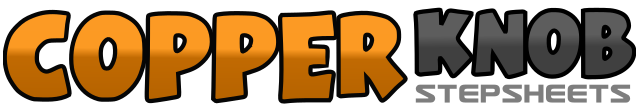 .......Count:32Wall:4Level:Improver.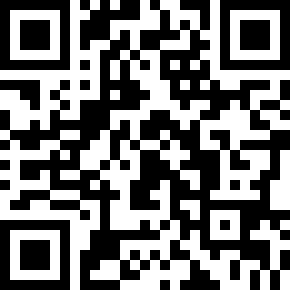 Choreographer:Micke Friberg (SWE) & Maria Hedenmark (SWE) - June 2012Micke Friberg (SWE) & Maria Hedenmark (SWE) - June 2012Micke Friberg (SWE) & Maria Hedenmark (SWE) - June 2012Micke Friberg (SWE) & Maria Hedenmark (SWE) - June 2012Micke Friberg (SWE) & Maria Hedenmark (SWE) - June 2012.Music:La La Love - Ivi AdamouLa La Love - Ivi AdamouLa La Love - Ivi AdamouLa La Love - Ivi AdamouLa La Love - Ivi Adamou........1&2Kick R fwd, R ball beside L, Step L fwd3- 4Rock fwd R, Recover on L5&6Step R back, Step L beside R, Step R fwd.7-8Rock L to left side, recover on R1&2Cross L over R, Step R to R, Cross L over R3-4Rock R to R side, Recover on L.5&6Cross R over L, Step L to L, Cross R over L7-8Turn ¼ L by step fwd on L, Hold1-2Point R fwd, Point R to R.3&4Step R behind L, Step L beside R, Step R in place5-6Point L fwd, Point L to L7&8Step L behind R, Step R beside L, Step L in place.1-2Rock fwd on R, Recover on L.3&4¼ turn R by step R to right side, Step L beside R, ¼ R by step R fwd.5-6Step fwd on L,1/2  Pivot R.7&8Step L fwd, Step R beside L, Step L fwd.20 + 16 counts Bridge after 8 walls1-2Stomp R, Stomp L.3&4Step R behind L, Step L to L side, Step R cross over L.5-6Stomp L, Stomp R7&8Step L behind R, Step R to R side, Step L cross over R1-2Stomp slightly R fwd, Hook R over L knee3&4Step R back, Step L beside R, Step R fwd5-6Stomp slightly L fwd, Hook L over R knee7&8Step L back, Step R beside L, Step L fwd1-2Step R to R side, Touch L beside R3-4Step L to L side, Touch R beside L1-8Large step to R , drag L slowly beside R on 7 counts, make a hug in the air, at the same time1-8Large step to L, drag R slowly beside L on 7 counts, spread your arms, at the same time